ЗАКОНСТАВРОПОЛЬСКОГО КРАЯО МОЛОДЕЖНОЙ ПОЛИТИКЕПринятДумой Ставропольского края27 января 2022 годаСтатья 1. Предмет регулирования настоящего ЗаконаНастоящий Закон в соответствии с Федеральным законом от 30 декабря 2020 года N 489-ФЗ "О молодежной политике в Российской Федерации" (далее - Федеральный закон) регулирует отношения, связанные с реализацией молодежной политики на территории Ставропольского края, в пределах полномочий, предоставленных субъектам Российской Федерации законодательством Российской Федерации.Статья 2. Основные понятия, используемые в настоящем ЗаконеОсновные понятия, используемые в настоящем Законе, применяются в тех же значениях, что и в Федеральном законе.Статья 3. Полномочия органов государственной власти Ставропольского края в сфере молодежной политики1. К полномочиям Думы Ставропольского края в сфере молодежной политики относятся:1) осуществление законодательного регулирования в сфере молодежной политики;2) осуществление наряду с другими уполномоченными на то органами контроля за соблюдением и исполнением законов Ставропольского края в сфере молодежной политики;3) осуществление в пределах своей компетенции иных полномочий в сфере молодежной политики в соответствии с законодательством Российской Федерации и законодательством Ставропольского края.2. К полномочиям Губернатора Ставропольского края в сфере молодежной политики относятся:1) учреждение стипендий и премий Губернатора Ставропольского края в целях поощрения молодых граждан за достижения в области образования, культуры, искусства, научной и инновационной деятельности;2) осуществление в пределах своей компетенции иных полномочий в сфере молодежной политики в соответствии с законодательством Российской Федерации и законодательством Ставропольского края.3. К полномочиям Правительства Ставропольского края в сфере молодежной политики относятся:1) реализация молодежной политики;2) утверждение государственных и межмуниципальных программ Ставропольского края по основным направлениям в сфере молодежной политики;(в ред. Закона Ставропольского края от 30.01.2024 N 2-кз)3) создание координационных и совещательных органов по реализации молодежной политики;4) утратил силу. - Закон Ставропольского края от 30.01.2024 N 2-кз;5) организация и осуществление мониторинга реализации молодежной политики;6) утверждение порядка подготовки ежегодного доклада о положении молодежи в Ставропольском крае, а также утверждение перечня обязательной информации, подлежащей мониторингу и включению в ежегодный доклад о положении молодежи в Ставропольском крае;(в ред. Закона Ставропольского края от 30.01.2024 N 2-кз)7) осуществление в пределах своей компетенции иных полномочий в сфере молодежной политики в соответствии с законодательством Российской Федерации и законодательством Ставропольского края.4. К полномочиям исполнительного органа Ставропольского края, осуществляющего деятельность в сфере молодежной политики, относятся:1) участие в реализации молодежной политики;2) разработка и реализация государственных и межмуниципальных программ Ставропольского края по основным направлениям в сфере молодежной политики;3) разработка порядка подготовки ежегодного доклада о положении молодежи в Ставропольском крае;4) разработка перечня обязательной информации, подлежащей мониторингу и включению в ежегодный доклад о положении молодежи в Ставропольском крае;5) подготовка ежегодного доклада о положении молодежи в Ставропольском крае;6) разработка порядка формирования и ведения реестра молодежных и детских общественных объединений, пользующихся государственной поддержкой;7) организация деятельности специалистов по работе с молодежью;8) осуществление в пределах своей компетенции иных полномочий в сфере молодежной политики в соответствии с законодательством Российской Федерации и законодательством Ставропольского края.(часть 4 введена Законом Ставропольского края от 30.01.2024 N 2-кз)Статья 4. Основные направления реализации молодежной политики1. В соответствии с Федеральным законом основными направлениями реализации молодежной политики являются:1) воспитание гражданственности, патриотизма, преемственности традиций, уважения к отечественной истории, историческим, национальным и иным традициям народов Российской Федерации;2) обеспечение межнационального (межэтнического) и межконфессионального согласия в молодежной среде, профилактика и предупреждение проявлений экстремизма в деятельности молодежных объединений;3) поддержка молодых граждан, оказавшихся в трудной жизненной ситуации, инвалидов из числа молодых граждан, а также лиц из числа детей-сирот и детей, оставшихся без попечения родителей;4) поддержка инициатив молодежи;5) содействие общественной деятельности, направленной на поддержку молодежи;6) организация досуга, отдыха, оздоровления молодежи, формирование условий для занятий физической культурой, спортом, содействие здоровому образу жизни молодежи;7) предоставление социальных услуг молодежи;8) содействие решению жилищных проблем молодежи, молодых семей;9) поддержка молодых семей;10) содействие образованию молодежи, научной, научно-технической деятельности молодежи;11) организация подготовки специалистов по работе с молодежью;12) выявление, сопровождение и поддержка молодежи, проявившей одаренность;13) развитие института наставничества;14) обеспечение гарантий в сфере труда и занятости молодежи, содействие трудоустройству молодых граждан, в том числе посредством студенческих отрядов, профессиональному развитию молодых специалистов;15) поддержка и содействие предпринимательской деятельности молодежи;16) поддержка деятельности молодежных общественных объединений;17) содействие участию молодежи в добровольческой (волонтерской) деятельности;18) содействие международному и межрегиональному сотрудничеству в сфере молодежной политики;19) предупреждение правонарушений и антиобщественных действий молодежи;20) поддержка деятельности по созданию и распространению, в том числе в информационно-телекоммуникационной сети "Интернет", в средствах массовой информации произведений науки, искусства, литературы и других произведений, направленных на укрепление гражданской идентичности и духовно-нравственных ценностей молодежи;21) проведение научно-аналитических исследований по вопросам молодежной политики.2. Реализация основных направлений молодежной политики, указанных в части 1 настоящей статьи, осуществляется в соответствии с законодательством Российской Федерации, законодательством Ставропольского края с учетом социальных потребностей молодежи, национальных традиций, региональных, местных и этнокультурных особенностей Ставропольского края, в том числе в рамках государственных программ Российской Федерации, федеральных целевых программ, государственных и межмуниципальных программ Ставропольского края.Статья 5. Информационное обеспечение реализации молодежной политики1. В соответствии с Федеральным законом органы государственной власти Ставропольского края, органы местного самоуправления муниципальных образований Ставропольского края (далее - органы местного самоуправления) и организации, подведомственные субъектам, осуществляющим деятельность в сфере молодежной политики, обеспечивают открытость и доступность информации о реализации молодежной политики.2. Информация о реализации молодежной политики включает в себя данные официального статистического учета, касающиеся реализации молодежной политики, данные мониторинга реализации молодежной политики и иные данные, получаемые при осуществлении своих функций органами государственной власти Ставропольского края, органами местного самоуправления, а также организациями, осуществляющими деятельность в сфере молодежной политики.3. Информационное обеспечение реализации молодежной политики осуществляется в том числе посредством федеральной государственной автоматизированной информационной системы в порядке, устанавливаемом законодательством Российской Федерации.Статья 6. Мониторинг реализации молодежной политики1. Организация мониторинга реализации молодежной политики на территории Ставропольского края осуществляется Правительством Ставропольского края.2. Правительство Ставропольского края ежегодно не позднее чем через три месяца после окончания календарного года направляет Губернатору Ставропольского края доклад о положении молодежи в Ставропольском крае, а также представляет его в Думу Ставропольского края.Статья 7. Участие молодежи в реализации молодежной политикиУчастие молодежи в реализации молодежной политики осуществляется в формах, предусмотренных Федеральным законом.Статья 8. Молодежные совещательные консультативные органы1. В целях повышения активности молодежи в общественно-политической жизни Ставропольского края, привлечения молодых граждан, молодежных объединений к реализации молодежной политики, в том числе к нормотворческой деятельности в области защиты прав и законных интересов молодежи, при Думе Ставропольского края, Губернаторе Ставропольского края, органах местного самоуправления могут создаваться молодежные совещательные консультативные органы.2. Форма молодежного совещательного консультативного органа при Думе Ставропольского края, порядок его формирования и деятельности определяются постановлением Думы Ставропольского края.3. Форма молодежного совещательного консультативного органа при Губернаторе Ставропольского края, порядок его формирования и деятельности определяются постановлением Губернатора Ставропольского края.4. Создание молодежных совещательных консультативных органов при органах местного самоуправления осуществляется в соответствии с уставами соответствующих муниципальных образований Ставропольского края.Статья 9. Государственная поддержка молодежных и детских общественных объединений1. Органы государственной власти Ставропольского края оказывают молодежным и детским общественным объединениям поддержку в соответствии с Федеральным законом от 28 июня 1995 года N 98-ФЗ "О государственной поддержке молодежных и детских общественных объединений" и настоящим Законом.2. Мероприятия, направленные на государственную поддержку молодежных и детских общественных объединений, предусматриваются государственными программами Ставропольского края по основным направлениям в сфере молодежной политики.Статья 10. Реестр молодежных и детских общественных объединений1. Порядок формирования и ведения реестра молодежных и детских общественных объединений, пользующихся государственной поддержкой (далее - реестр), определяется Правительством Ставропольского края.2. Включение молодежных и детских общественных объединений в реестр осуществляется на безвозмездной основе в течение месяца после представления ими письменного заявления и документов, подтверждающих государственную регистрацию.3. Молодежное или детское общественное объединение, внесенное в реестр, вправе заявить о своем исключении из него.4. Руководители молодежных и детских общественных объединений, представившие ложные сведения о составе и деятельности этих объединений в целях получения государственной поддержки, несут ответственность в соответствии с законодательством Российской Федерации и возмещают причиненный ущерб.Статья 11. Поддержка талантливой молодежиПоддержка талантливой молодежи в Ставропольском крае осуществляется в соответствии с Законом Ставропольского края от 24 июля 2014 г. N 72-кз "О некоторых вопросах по выявлению и поддержке талантливых детей и молодежи".Статья 12. Финансирование расходов, связанных с реализацией молодежной политикиФинансирование расходов, связанных с реализацией молодежной политики, осуществляется за счет средств бюджета Ставропольского края, предусмотренных законом Ставропольского края о бюджете Ставропольского края на очередной финансовый год и плановый период.Статья 13. Признание утратившими силу отдельных законодательных актов (положений законодательных актов) Ставропольского краяПризнать утратившими силу:1) Закон Ставропольского края от 28 июля 2005 г. N 40-кз "О молодежной политике в Ставропольском крае";2) Закон Ставропольского края от 05 июля 2010 г. N 52-кз "О внесении изменений в Закон Ставропольского края "О молодежной политике в Ставропольском крае";3) Закон Ставропольского края от 28 декабря 2010 г. N 113-кз "О внесении изменений в Закон Ставропольского края "О молодежной политике в Ставропольском крае";4) статью 3 Закона Ставропольского края от 10 апреля 2012 г. N 26-кз "О внесении изменений в отдельные законодательные акты Ставропольского края в связи с принятием Федерального закона "Об информации, информационных технологиях и о защите информации";5) статью 3 Закона Ставропольского края от 11 февраля 2014 г. N 9-кз "О внесении изменений в отдельные законодательные акты Ставропольского края и признании утратившими силу законодательных актов (отдельных положений законодательных актов) Ставропольского края";6) Закон Ставропольского края от 04 февраля 2016 г. N 6-кз "О внесении изменений в Закон Ставропольского края "О молодежной политике в Ставропольском крае";7) Закон Ставропольского края от 11 июля 2017 г. N 80-кз "О внесении изменений в Закон Ставропольского края "О молодежной политике в Ставропольском крае".Статья 14. Вступление в силу настоящего ЗаконаНастоящий Закон вступает в силу на следующий день после дня его официального опубликования.ГубернаторСтавропольского краяВ.В.ВЛАДИМИРОВг. Ставрополь04 февраля 2022 г.N 5-кз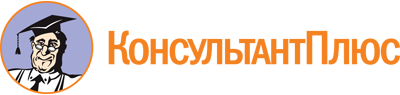 Закон Ставропольского края от 04.02.2022 N 5-кз
(ред. от 30.01.2024)
"О молодежной политике"
(принят Думой Ставропольского края 27.01.2022)Документ предоставлен КонсультантПлюс

www.consultant.ru

Дата сохранения: 08.05.2024
 4 февраля 2022 годаN 5-кзСписок изменяющих документов(в ред. Закона Ставропольского края от 30.01.2024 N 2-кз)